PENGARUH KOMPOSISI CAMPURAN SERAT SABUT KELAPA DAN LATEKS TERHADAP SIFAT ELASTISITASRandi Putra(1) , Yovial Mahyoeddin21)Jurusan Teknik Mesin ,2)Universitas Bung Hatta (UBH) JI.Gajah Mada No.19 Olo Nanggalo Padang, Sumatra Barat 25143Email : randiputra2021@gmail.com1) Email : jmahyoedin @gmail.com2)AbstrakPengujian ini dilakukan untuk mengetahui pengaruh komposisi campuran antara kompon lateks dan sabut kelapa terhadap sifat elastisitas ,pengujian ini menggunakan lateks KKK (Kadar karet kering) 60% dan sabut kelapa yang telah dilakukan proses pengeritingan ,pada saat penyemprotan kompon dengan menggunakan 2 kecepatan aliran 𝑚̇ 1 dengan 9,9 gr/ dtk dan kecepatan aliran 𝑚̇ 2 3,9 gr/ dtk.Pengujian dilakukan di labor material teknik fakultas teknologi industri universitas bung hatta,pengujian dengan mengunakan alat konvensional buatan dengan menerapkan sistem pengujian three poin bending ,dengan mendapatkan hasil koefisien elatisitas tertinggi 𝑚̇ 1 kecepatan 9,9 gr/dtk pada komposisi 70% / 30% yang di dapat yaitu 2,43 N/mm2 dan nilai koefesien elstisitas yang tertinggi pada𝑚̇ 2 kecepatan 3,9 gr/dtk di dapat yaitu 2,40 N/mm2 pada komposisi 70% kompon 30% sabut kelapa sedangkan nilai koefisien terendah pada 2 kecepatan aliran 𝑚̇ 1 dengan 9,9 gr/ dtk dan kecepatan aliran𝑚̇ 2 3,9 gr/ dtk senilai 0,130 N/mm2 pada komposisi 50% kompon 50% sabut kelapa dan nilai koefisien terendah pada 𝑚̇ 2 senilai 0,142 N/mm2 dengan komposisi 50% kompon 50% sabut kelapa sedangkan yang memiliki koefisien kekakuan bahan tertinggi yaitu pada 𝑚̇ 1 kecepatan 9,9 gr/dtk dengan koefisien rata-rata nya adalah 507,92 N/mm2 pada komposisi 70% /30%.Kata kunci : Elastisitas SebutretPendahuluanSerat sabut kelapa memiliki potensial untuk dikembangkan menjadi produk yang bernilai tambah.Potensi dari serat sabut kelapa(mattress fibre atau coir fibre).Yang merupakan hasil dari pengolahan sabut kelapa sebenarnya dapat digunakan menjadi, penahan panas pada industri pesawat terbang ,bahan pengisi jok atau bantalan kursi pada industri mobil,bahan geotekstil untuk perbaikan tanah pada bendungan,bahan cocosheet sebagai penganti busa pada industri spring bed,bahan untuk membuat berbagai kebutuhan rumah tangga seperti tali atautambang, sapu, sikat, keset, pot bunga, gantungan bunga, isolator, karpet, gumpalan benang ikat, filter air, dan bahan pewarna batik, selain itu kemampuan sabut kelapa ditambah dengan karet daur ulang dapat di manfaatkan sebagai peredam suara. Meningkatkan stabilitas dan ketahanan struktur jalan apabila digunakan sebagai bahan pencampur dalam pengaspalan (Junardi,2012).Selain dari produk diatas,serat sab ut kelapa dapat dikembangkan menjadi produk yang dikenal dengan sebutan serat sabut kelapa berkaret (sebutret). Produkserat sabut kelapa berkaret (sebutret) ini sangat berpotensi untuk dikembangkan, terutama untuk bahan baku pembuatan kasur berasal dari serat sabut kelapa berkaret merupakan sebuah revolusi dari kasur tradisional yang berasal atau terbuat dari kapas. Selain itu,produk sebutret dapat di kembangkan untuk pembuatan jok, kursi, tas laptop, kopiah, bantal dan guling pada industri furnitur (Junardi,2012).Teori DasarTanaman KaretKaret merupakan produk pedesaan yang penting untuk menjawab permasalahan kehidupan sehari-hari, khususnya untuk peralatan rumah tangga yang memanfaatkan bahan-bahan alami yang elastis, misalnya sol sepatu, jok, selang, sekat, penahan getaran, pelapis kaca kendaraan, ban, seal oli, dan lain-lain. Perkembangan karet satuan luas dalam jangka waktu tertentu dipengaruhi oleh beberapa faktor, misalnya jenis benih karet yang digunakan, kesesuaian lahan, tumpuan tanaman, kerangka sadap, dan lain-lain. nilai kreasi per hektar setiap tahun ketika diubah menjadi satuan karet elastis basah dapat dilihat pada tabel 2.1 Anwar (2001).getah karet mengandung bahan mentah 25- 40% komponen yang tidak dimurnikan dan 60-75% serum. Bahan dari getah karet murni mengandung 90-95% karet murni,2-3% protein, 1-2% lemak tak jenuh, 0,2- 0,5% garam Na, K, Mg, Ca, P, Cu, Mn, dan Fe. Tabel 2.1.Proyeksi produksi karet dan estimasi produksi getah karetSerat Sabut KelapaSerat sabut kelapa, atau dalam istilah dunia dikenal dengan Coco Fiber, Coir fiber, coir yarn, coir mat, dan mat, merupakan hasil dari penanganan sabut kelapa. Umumnya serat sabut kelapa hanya dimanfaatkan untuk membuat kuas, tikar, tali dan peralatan keluarga lainnya. Perubahan mekanis peristiwa, sifat fisik-senyawa serat, dan perhatian pembeli untuk kembali ke bahan biasa telah membuat serat sabut kelapa digunakan sebagai bahan mentah untuk permadani, jok dan dashboard kendaraan, alas tidur, bantal, dan usaha hardboard.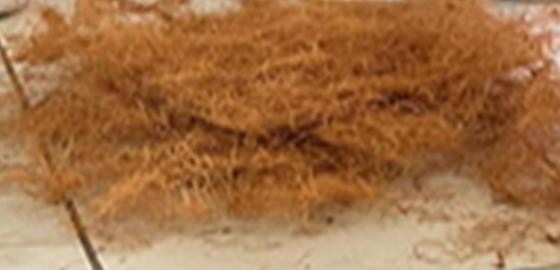 Gambar 2.2 Serat Sabut KelapaSabut kelapa juga digunakan untuk pengendalian disintegrasi. Serat sabut kelapa diolah untuk membuat Coir Fiber Sheet yang digunakan untuk sarung jokkendaraan, spring bed dan lain-lain. Kelapa (Cocos nucifera) adalah salah satu individu yang paling menonjol dari tanaman palem dan banyak dibudidayakan di hutan. Kelapa adalah sejenis tanaman rumah tunggal dengan batang tanaman tumbuh lurus ke atas dan tidak bercabang.Pengujian Three poin bendingDengan melakukan uji elastisitas menemukan bagaimana bahan merespon kekuatan tekan dan mengetahui kekuatan bahan. Jika kita terus menekan suatu bahan sampai putus, kita akan mendapatkan elastisitas total sebagai lengkungan. lengkungan ini menunjukkan hubungan antara kekuatan tekan dan selesai sampai pengujian putus, sehingga secara simulasi keserbagunaan yang dialami oleh pengujian .Prosedur pengujian :Siap alat uji bendingSiapkan spesimen uji sesuai dengan standart Ukur dan catat dimensi spesimen sebelum di ujiLetakkan spesimen di tumpuanspesimen di berikan beban bervariasilengkungan spesimen di foto dengan camera henponedan hitung defleksi dengan metoda kotak kotakLalu lepas spesimen dari alat siap melakukan pengujianIsi tabel pengujian dengan data yangsiap di ambilMenghitung	defleksi	secara konvensionalMenghitung defleksi dengan metoda kotak kotak ukuran foto yang di masukan ke dalam gridlines word adalah lebar foto 38 kotak (sumbu Y ) dan tinggi foto 21 kotak ( sumbu X) panjang spesimen dibagi 32 kotak 1 kotak 3,75mm contoh gambar bisa di lihat pada gambar di bawah ini.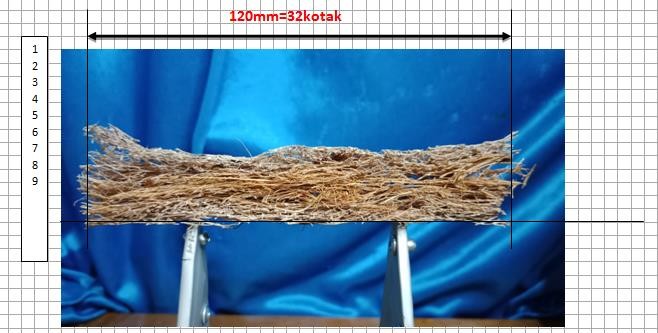 Gambar 3.44 Menghitung Defleksi secara konvensional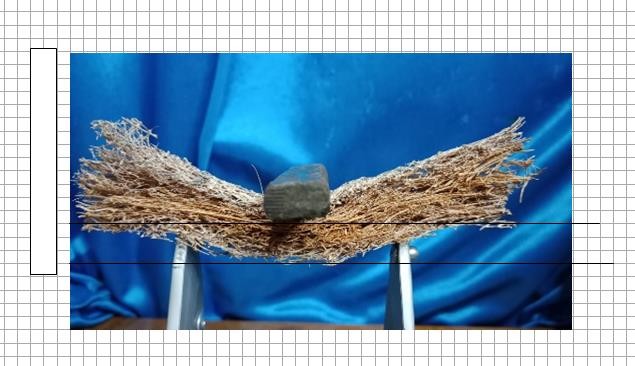 Gambar 3.45 spesimen di berikan bebanPembuatan alat uji konvensional three poin bendingAlat uji three poin bending dibuat secara konvensional dengan mengunakan bahan aluminium dan  landasannya dari kaca,panjang segita 100 mm tebal 4 mm lebar tupuan atas 8 mm jarak antara titik tumpuan 60 mm , panjang kaca 230 mmlebar 150 mm tebal 5 mm.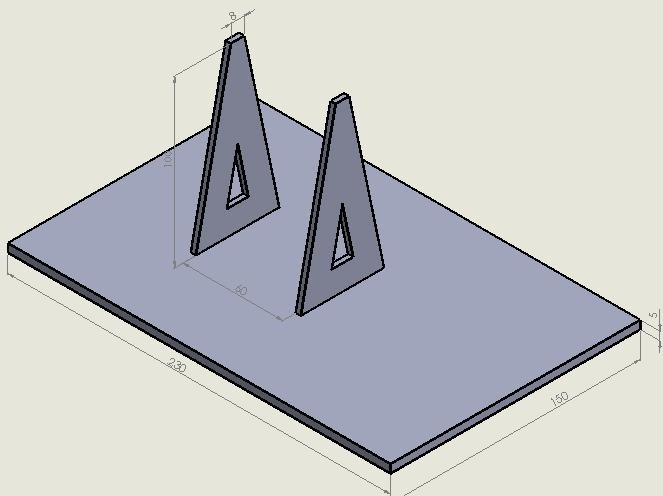 Gambar 3.46 alat uji three poin bending konvensional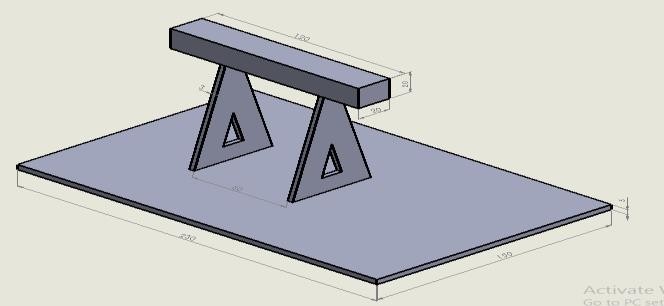 Gambar 3.47 alat uji dan spesimen sebutretPersamaan	yang	digunakan	untuk mengolah dataPersamaan inersiab . h3I =	12I= inersia (mm⁴) b= Lebar (mm) h= tinggi (mm)Persamaan elastisitasF . L³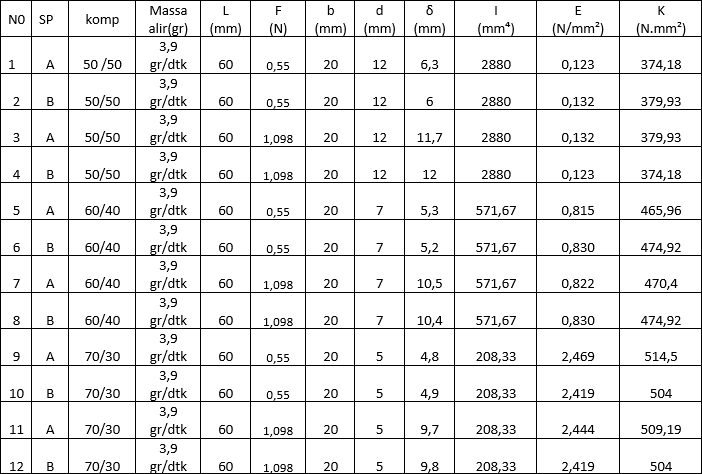 Persamaan kekakuanK= E x I (N/ mm²)E = Elastisitas(N/ mm² ) I=Inersia (mm⁴)4. Hasil dan PembahasanMaterial yang telah berhasil dibuat dengan bahan sabut kelapa dan karet alam (lateks) campuran zat kimia,kemudian material yang sudah di bentuk dengan sesuai standar pengujian three poin bending ( elastisitas). Hasil Pengujian ElastisitasPengujian dilakukan mengunakan 12 spesimen dengan komposisi 50% : 50%,60% : 40%, 70% : 30%, pengujian spesimen sebutret dengan komposisi kompon dan sabut kelapa berbeda yaitu 50% : 50%, 60% : 40%, dan 70% : 30%dengan spray gun 𝑚̇1 dan 𝑚̇2 untuk setiap komposisi lateks, Data hasil pengujian untuk setiap spesimen dapat di lihat pada tabel di bawah ini.Tabel 4.1 hasil pengujian elastisitas sebutreet shet spray gun 𝑚̇2kecepatan kecepatan 3,9 gr/dtkE =4b . D . d³E= Elastisitas (mm) F= Gaya(N)L= Panjang titik tumpuan(mm)D = Defleksi(mm)Keterangan :Tabel di atas adalah hasil dari pengujian elastisitas bahan sebutret dengan spray gun 𝑚1 komposisi 50% : 50%, 60% : 40%, 70% : 30% spray gun 𝑚1 dengan kecepatan9,9 gr/dtk.Analisa Datagrafik spesimen rata – rata spray gun 𝑚̇2 kecepatan 3,9 gr/dtk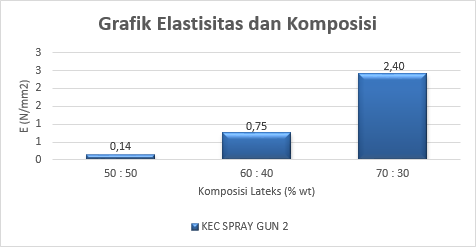 Gambar 4.3.1 Grafik rata-rata spesimen spray gun 𝑚̇2Setelah	dilakukan	pengujiangrafik spesimen rata – rata spray gun 𝑚̇1kecepatan 9.9 gr/dtk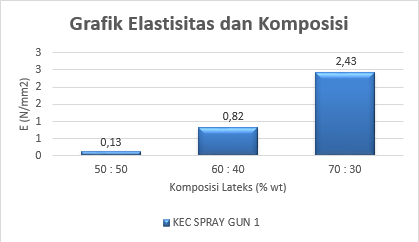 Gambar 4.3.2 Grafik rata-rata spesimen spray gun 𝑚̇1Setelah dilakukan pengujian elastisitas menggunakan alat konvensional buatan, didapatkan data dengan hasil yang terlihat pada grafikDari semua sampel𝑚̇1 komposisi dengan koefisien elastisitas bahan tertinggi yaitu pada komposisi kompon 70% : 30% dengan koefisien rata-rata nya adalah 0,82N/mm² .    sedangkanyang   memiliki   koefisien   elastisitaselastisitas	menggunakan	alatpaling rendah pada	𝑚̇1yaitu padakonvensional buatan, didapatkan data dengan hasil yang terlihat pada grafik4.3.1 Dari semua sampel 𝑚̇2komposisi dengan koefisien elastisitas bahan tertinggi yaitu pada komposisi kompon 70% : 30% dengan koefisien rata-rata nya adalah 2,40 N/mm² . sedangkan yang   memiliki   koefisien   elastisitaskomposisi 50% : 50% senilai 0,13 N/mm².grafik spesimen rata  – rata kekakuan spray gun𝑚̇2 kecepatan 3,9 gr/dtk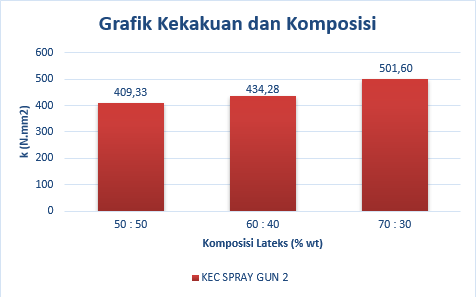 paling rendah pada 𝑚̇2yaitu padakomposisi 50% : 50% senilai 0,14 N/mm² .Gambar 4.3.3 Grafik rata-rata kekakuanspray gun 𝑚̇2Setelah	dilakukan	pengujian	5. grafik Perbandingan	nilai rata – ratakekakuan dengan mengunakan persamaanelastisitas spray gun 𝑚̇1kecepatan 9.9di dapat kan hasil yang terlihat pada grafik	gr/dtk dan nilai rata –rata elastisitas spraykekakuan sampel 𝑚̇2komposisigun 𝑚̇2dengan kekakuan tertinggi yaitu pada komposisi 70% : 30% dengan kekakuan rata	–rata	adalah	501,60 N/mm².Sedangkan yang memiliki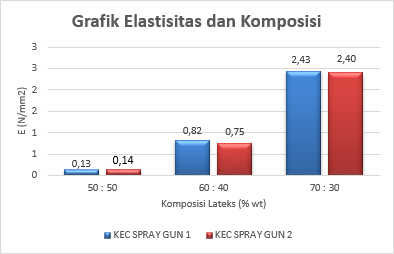 kekakuan paling rendah  pada 𝑚̇2Yaitusampel kompon 50% : 50% senilai 409,33 N/mm².grafik rata – rata kekakuan spray gun𝑚̇1 kecepatan 9.9 gr/dtk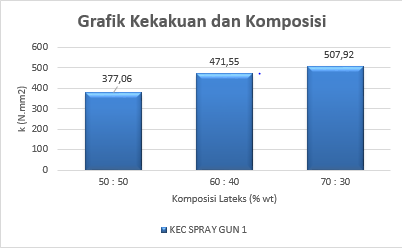 Gambar 4.3.4 Grafik rata-rata kekakuan spray gun 𝑚̇1Setelah dilakukan pengujian kekakuan dengan mengunakan persamaan di dapat kan hasil yang terlihat pada grafikkekakuan sampel 𝑚̇1 komposisi dengan kekakuan tertinggi yaitu pada komposisi 70% : 30% dengan kekakuan rata	–rata	adalah	507,92 N/mm².Sedangkan yang memiliki kekakuan paling rendah pada 𝑚̇2 Yaitu sampel kompon 50% : 50% senilai 377,06 N/mm².Gambar 4.3.5 Grafik perbandingan nilai rata-rata elastisitas spray gun 𝑚̇1dan spray gun 𝑚̇2Setelah dilakukan pengujian elastisitas menggunakan alat konvensional buatan, didapatkan data dengan nilai perbandingan 𝑚̇1 𝑑𝑎𝑛 𝑚2̇ yang terlihat pada grafik 4.3.5 Dari semua sampel 𝑚̇1 dan 𝑚̇2 dengan koefisien elastisitas bahan tertinggi yaitu pada spray gun 𝑚̇1 kecepatan 9,9 gr/dtk dengan koefisien rata- rata nya adalah 2,43 N/mm² sedangkan yang memiliki koefisien elastisitas paling rendah yaitu pada 𝑚̇2 kecepatan spray gun 3,9 gr/dtk dengan koefesien rata –rata 0,13 N/mm².6. grafik Perbandingan nilai rata – rata kekakuan spray gun 𝑚̇1 kecepatan 9.9 gr/dtk dan nilai rata –rata kekakuan spray gun 𝑚̇2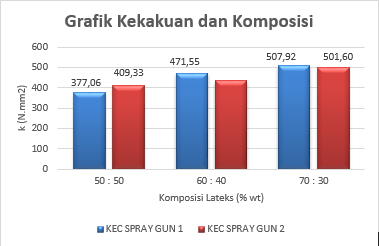 Gambar 4.3.6 Grafik perbandingan nilai rata-rata kekakuan spray gun 𝑚̇1dan spray gun 𝑚̇2𝑚̇2Setelah dilakukan pengujian kekakuan dengan mengunakan persamaan di dapat kan hasil yang terlihat pada grafikyaitu 2,43 N/mm² dengan komposisi 70% kompon 30% sabut kelapa dan nilai koefisien elastisitas yang tertinggi pada 𝑚̇2 kecepatan3,9 gr/dtk di dapat yaitu 2,40 N/mm² dengan komposisi 70% kompon 30% sabut kelapa2. Sedangkan dari keenam bahan tersebut dengan dua pray gun yaitu 𝑚̇1 kecepatan 9,9 gr/dtk dan 𝑚̇2 kecepatan 3,9 gr/dtk dengan nilai koefisien terendah pada 𝑚̇1 kecepatan 9,9 gr/dtk senilai 0,130 N/mm² pada komposisi 50% kompon 50% sabut4.3.6 Dari semua sampel 𝑚̇1dan   𝑚̇2kelapa	dan nilai koefesien terendahdengan koefisien kekakuan bahan tertinggipada 𝑚̇2kecepatan3,9 gr/dtk senilaiyaitu pada spray gun 𝑚̇1kecepatan 9,90,142 N/mm² dengan komposisi 50%gr/dtk dengan koefisien rata-rata nya adalah 507,92 N/mm² pada komposisi 70%: 30% sedangkan yang memiliki koefisien kekakuan paling rendah yaitu pada kecepatan spray gun 𝑚̇1 9,9 gr/dtk komposisi 50%: 50% dengan koefesien rata –rata 377,06N/mm²5.Kesimpulan dan Saran KesimpulanDari penelitian yang sudah dilakukan,maka dapat di tarik beberapa kesimpulan :1.   Dari ke enam bahan dengan dua spray gunkompon 50% sabut kelapa.Jumlah kompon sangat berpengaruh pada nilai elastisitas bahan sebutret jumlah kompon lebih banyak dari sabut maka lebih besar kemungkinan di dapat nilai elastisitas sebutret.Sedangkan yang memiliki koefisien kekakuan bahan tertinggi yaitu pada spray gu 𝑚̇ 1 kecepatan 9,9 gr/dtk dengan koefisien rata-rata nya adalah 507,92 N/mm² pada komposisi 70% : 30% .SaranMeskipun	Penulis	menginginkanyaitu 𝑚̇1kecepatan 9,9 gr/dtk dan 𝑚̇2kesempurnaan dalam penyusunan skripsikecepatan3,9 gr/dtk dengan nilai koefisienini, akan tetapi pada kenyataannya masihelastisitas	𝑚̇1kecepatan	9,9	gr/dtkbanyak kekurangan yang perlu penuliselastisitas bahan tertinggi yang di dapatperbaiki .Hal   ini dikarenakan   masihminimnya pengetahuan penulisOleh karena itu kritik dan saran yang membangun dari para pembaca sangat diharapkan sebagai evaluasi untuk kedepannya .Sehingga bisa terus menghasilkan penelitian dan karya tulis yang bermanfaat bagi banyak orang.DAFTAR PUSTAKAAnwar C.   2001.   Budidaya Karet.Pusat Penelitian Karet. Medan.Abednego, J. G. 1990. Pembuatan Kompon Karet. Balai Penelitian Teknologi Karet Bogor. Bogor.Awang SA. 1991. Kelapa Kajian Sosial Ekonomi. Aditya Media. Yogyakarta.https://en.wikipedia.org/w/index.phpJunardi.Strategi Pengembangan Agro Industri Serat Sabut Kelapa berkaret(Sebutret).Studi Kasus Di Kabupaten Sambas, Institut Pertanian Bogor,2012.Lukassen,D.,Meidel,A.,2003 Analisa Kekuatan Tarik	dan Bending pada Komposit Widuri-Polyester. Lontar Jurnal	Teknik	Mesin	Undana (LJTMU), 3(2), 11-20.Lokantara, Suardana, 2007, Pengaruh Arah Dan Metode Perlakuan Serat Tapis Serta Ratio Epoxy Hardener Terhadap Sifat Dan Mekanis     Komposit     Tapis	/ Epoxy,Jurnal Ilmiah Teknik Mesin “Cakram 15-21.Martini T. 2007. Pengaruh Cara Pengeritingan Serat Sabut Kelapa dan Jumlah Karet Terhadap Karakteristik Serat Sabut Kelapa Berkaret (Sebutret). Skripsi. Bogor Fakultas Teknik Pertanian, Institut Pertanian Bogor.Maspanger D, Sinurat M dan Drajat B.2005 .Mengenal Lebih Jauh Teknologi Pembuatan Barang Jadi Karet.Di dalam Warta Penelitian dan Pengembangan Pertanian Vol .27 no.1.Bogor.Pujiastuti L. 2007. Penagaruh Waktu dan Suhu Vulkanisasi pada Pembuatan Kasur dari Serat Sabut Kelapa Berkaret. Skripsi.Bogor Fakultas Teknik Pertanian, Institut Pertanian Bogor.Sumarmadji, Dastin A, Istianto, Siagian N, Anas A dan Kustyanti, T. 2003. Prosiding Konferensi Agribisnis Karet Menunjang Industri Lateks dan Kayu 2003.Lembaga Riset Perkebunan Indonesia, Pusat Penelitian Karet. Medan.Suparto D. 2002.Pengetahuan Tentang Lateks Hevea. Kursus Teknologi Barang Jadi Lateks .Balai Penelitian Teknologi Karet Bogor.Sinurat M. 2003.Teknologi Pembuatan Jok dari Serat Sabut Kelapa Berkaret Di dalam Kursus Teknologi Barang Jadi Lateks 2003.Balai Penelitian Teknologi Karet.Bogor .TahunTahunEstimasi ProduksiEstimasi ProduksiUmur(Th)SadapKKK(ton /ha)Lateks(Liter/ ha)615002.000721.1504.600831.4005.600941.6006.4001051.7507.0001161.8507.4001272.2008.8001382.3009.2001492.3509.40015102.3009.20016112.1508.60017122.1008.40018132.0008.00019141.9007.60020151.8007.20021161.6506.60022171.5506.20023181.4505.80024191.4005.60025201.3505.40026211.2004.80027221.0004.60028231.1504.00029248503.40030258003.200Catatan : Estimasi Produksi didasarkanatas asumsi kadar karet kering (KKK)- 25%Catatan : Estimasi Produksi didasarkanatas asumsi kadar karet kering (KKK)- 25%Catatan : Estimasi Produksi didasarkanatas asumsi kadar karet kering (KKK)- 25%Catatan : Estimasi Produksi didasarkanatas asumsi kadar karet kering (KKK)- 25%